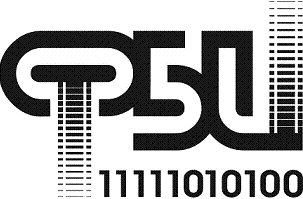 Собеседование с деканом факультета «Бизнес-информатика» В.И. Хабаровым проводится по понедельникам в 10.00 в аудитории 105 Ждем всех!!!